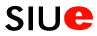 Master of Public Administration Graduate Checklist (39 Semester Hours Minimum)Your academic transcript is available on CougarNetSTUDENT NAME:  	(Please Print)	Last	First	MiddleSIUE ID NUMBER:	SEMESTER:	YEAR:  	Contact Information	Cell Phone:  	Email:  	Required Core Courses: (7 courses)	Minimum GPA 3.0 RequiredTerm/Year	GradePAPA 412/420 SPSS Quant AnalysisPAPA 500 Public Admin. Fundamentals	 PAPA 501 Public Organizations PAPA 510 Information Management PAPA 530 Public BudgetingPAPA 540 Human Resources Admin.PAPA 550 Public PolicyElectives (6 Courses – 18 Semester Hours)	Minimum GPA 3.0 RequiredOther Requirements:Submit an electronic copy of two papers you wrote in the MPA program prior to exam. Your name must be on the papers, but no grading marks or notes should be present. You should submit this to mpaprogram@siue.edu.You must apply to graduate and pay the graduation fee NO LATER THAN THE FIRST DAY of the semester in which you plan to graduate.You must take the MPA comprehensive exam.. You may take the exam if you have completed 27 of the 39 semester hours which includes five of the following six courses: PAPA 500, PAPA 501, PAPA 510, PAPA 530, PAPA 540, and PAPA 550.. Submit your registration form electronically to mpaprogram@siue.edu.  If you cancel your registration you must submit a new form electronically. Be prepared when you take the exam.Any transfer courses from other universities or from unclassified status at SIUE must be formally approved by theMPA Program Director and the Graduate School. Complete a “Graduate Student Request Form” to transfer these credits.MPA Candidates must have a minimum 3.0 GPA in the seven core classes and a minimum 3.0 GPA in the overall MPA Program.***Students must complete the advisement review form with the course request form***Updated 10/31/2019